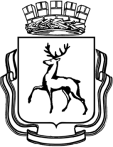 АДМИНИСТРАЦИЯ ГОРОДА НИЖНЕГО НОВГОРОДАМуниципальное бюджетное общеобразовательное учреждение«Школа  № 160»ул. Адмирала Нахимова, д. 6, г. Нижний Новгород, 603073,тел. (831) 258-12-03, 258-12-12, факс (831) 258-15-51e-mail: s160_nn@mail.52gov.ruПлан внеурочной деятельности на весенние каникулы 2023-2024 учебного годаЗаместитель директора                                        Зубова О.А.УТВЕРЖДАЮ:Директор МБОУ «Школа №160» ___________ М.Е. Лебедев«  » марта 2024 г№п/пНаправление и мероприятиеСроки проведенияУчастники, классКабинетОтветственныеСпортивно-оздоровительное направлениеСпортивно-оздоровительное направлениеСпортивно-оздоровительное направлениеСпортивно-оздоровительное направлениеСпортивно-оздоровительное направлениеСпортивно-оздоровительное направление1.Работа секций «Футбол» и спортивного залаВ течение каникул1-11 классыСпоривный залУчителя физкультурыБашкиров В.Л.Духовно-нравственноеДуховно-нравственноеДуховно-нравственноеДуховно-нравственноеДуховно-нравственноеДуховно-нравственное1.КВИЗ «ВРЕМЯ ПЕРВЫХ»25.03.202412.005-8 классыАктовый залПо кабинетамБобылева К.А.Герасименко В.С.2.КВИЗ «ВРЕМЯ МОЛОДЫХ»25.03.2024 1-4 классыАктовый залПо кабинетамБобылева К.А.Герасименко В.С.Социальное Социальное Социальное Социальное Социальное Социальное 1.КВМЗ «ПДД»В течение каникул5-6 классы7-8 классыЮбилейныйБарматова Ю.А.ОбщеинтеллектуальноеОбщеинтеллектуальноеОбщеинтеллектуальноеОбщеинтеллектуальноеОбщеинтеллектуальноеОбщеинтеллектуальное1.Книжная викторина 1-4 классыГруппа в Вк «Школьная библиотека МБОУ «Школа №160»»Педагог-библиотекарь Комарова Е.Н.                                                                                                                                                2.Литературная гостиная « Писатели-юбиляры 2024»27.03.20241-4 классы7 кабинетМалышева О.А.3.«Игра-путешествие по станциям природы»27.03.20242-3 классы7 кабинетСемерикова Л.В.ОбщекультурноеОбщекультурноеОбщекультурноеОбщекультурноеОбщекультурноеОбщекультурное1.Мастер-класс «Пряничный домик»29.03.20241-4 классы12 кабинетРетина Т.В.Штейникова Д. С.2.День кино по проекту Киноуроки в школах России02.04.20241-11 классы34 кабинетПлеханова Е.С.3.Проект «Пушкинская карта» 27-28.03.20238-11 классыВыходы в театры, музеи, выставки, кинотеатры городаЗаместитель директора Зубова О.А.